Allegato 1Avviso pubblico progetto ALCOTRA CClimaTT“Azioni pilota – Alpi Marittime”“Il clima cambia, cambiamo anche noi”Scheda di candidatura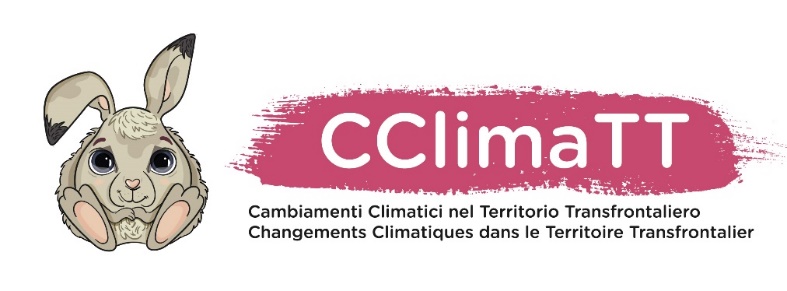 Dati identificativi del soggetto proponenteRagione Sociale: Partita IVA: Codice fiscale: Settore/i di attività: Indirizzo: Telefono: Mail: Sito internet: Nome e cognome, luogo e data di nascita, residenza del legale rappresentante: Obiettivo/i di progetto: ComunicazioneConoscenzaCittadinanza attivaTematica/che di riferimento: Natura e biodiversitàEnergiaAgricolturaTurismo Architettura ambiente e societàNome e cognome del responsabile del progetto: Professionalità coinvolte: Lettera motivazionaleSpiegare le motivazioni della presente candidatura e gli obiettivi che si intendono raggiungere con il progetto.Descrizione sintetica del progettoDescrivere il progetto, in che modo risponde ai principi trasversali di selezione (sostenibilità ecologica e ambientale, creatività, fattibilità, comunicabilità) e lo stato di avanzamentoLocalizzazioneDescrivere dove si localizza il progetto, in che modo interagisce con il territorio dell’Ente di gestione delle Aree protette delle Alpi Marittime e in che modo si relaziona con il contesto di riferimento del progetto CClimaTT.CronoprogrammaIndicare le tempistiche del progetto, specificando eventuali fasi di realizzazione nei sei mesi a disposizione per la realizzazione ed eventuali ipotesi di prosecuzione.Parametri di valutazioneSi prega di fornire informazioni dettagliate in merito ai criteri di valutazione di cui al punto 3.7 del Regolamento.BudgetIndicare i costi previsti per la realizzazione del progetto, descrivendone l’eventuale sostenibilità nel tempo. Indicare altresì, nel caso la candidatura riguardi un lotto funzionale di un progetto più ampio, l’importo e la tipologia di finanziamento già ottenuto o richiesto.Coinvolgimento e ComunicazioneSpecificare come si coinvolgerà la comunità locale e qual è la strategia di comunicazione del progetto. Previsione di brochure di presentazione al grande pubblico. Luogo e data	Firma e timbro	…....………………………….…………Riferimentierika.chiecchio@parcoalpimarittime.itTel: +39 0171 976873http://www.interreg-alcotra.euhttp://www.cclimatt.euinfo@cclimatt.eu